LESSON PLAN     Index A: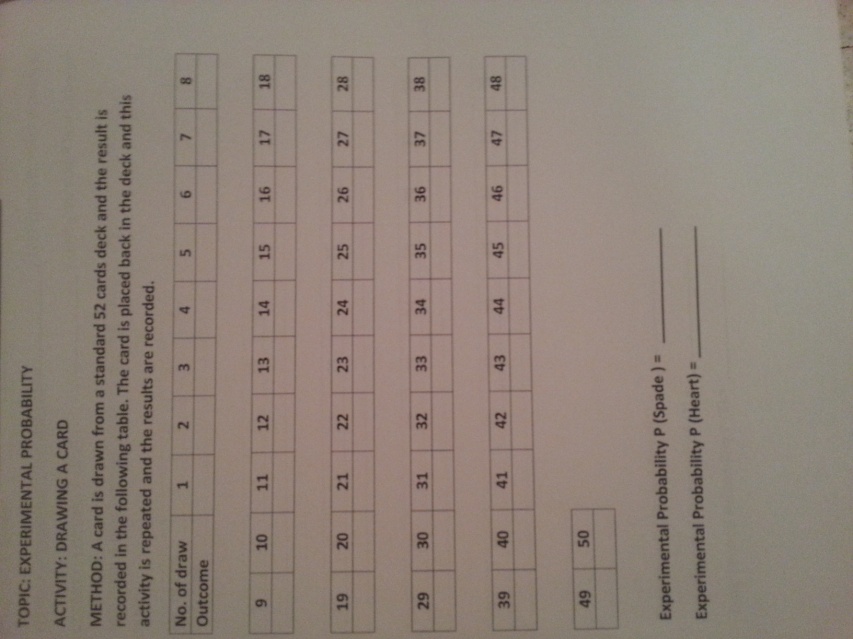 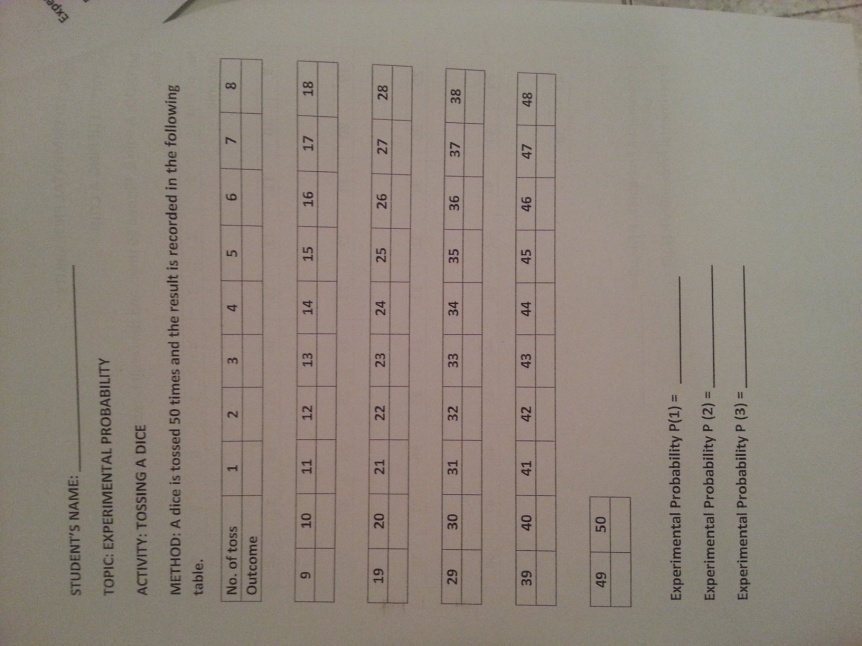 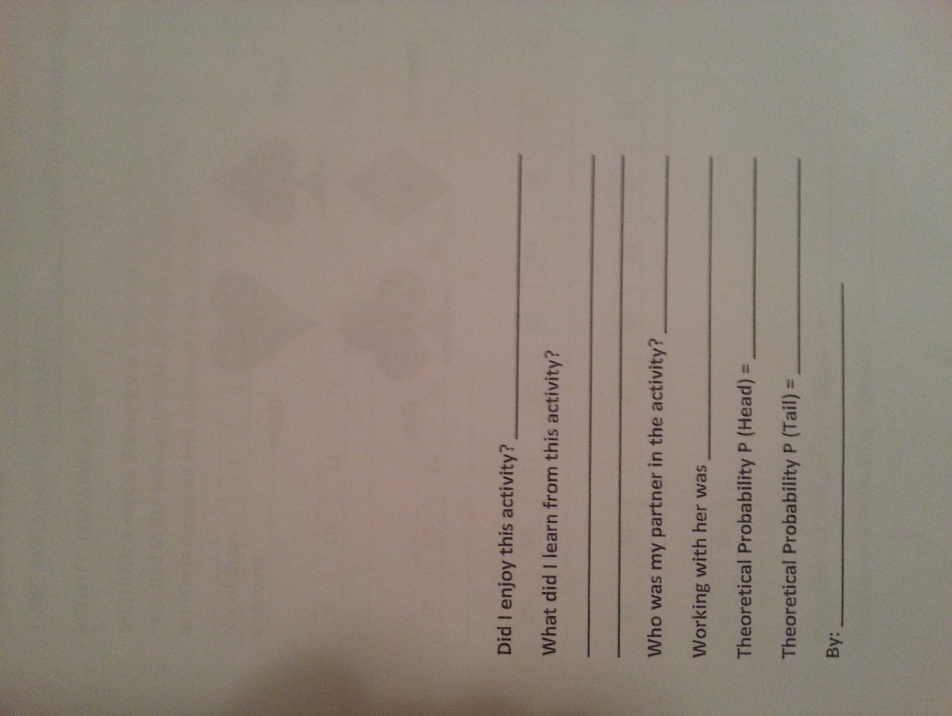 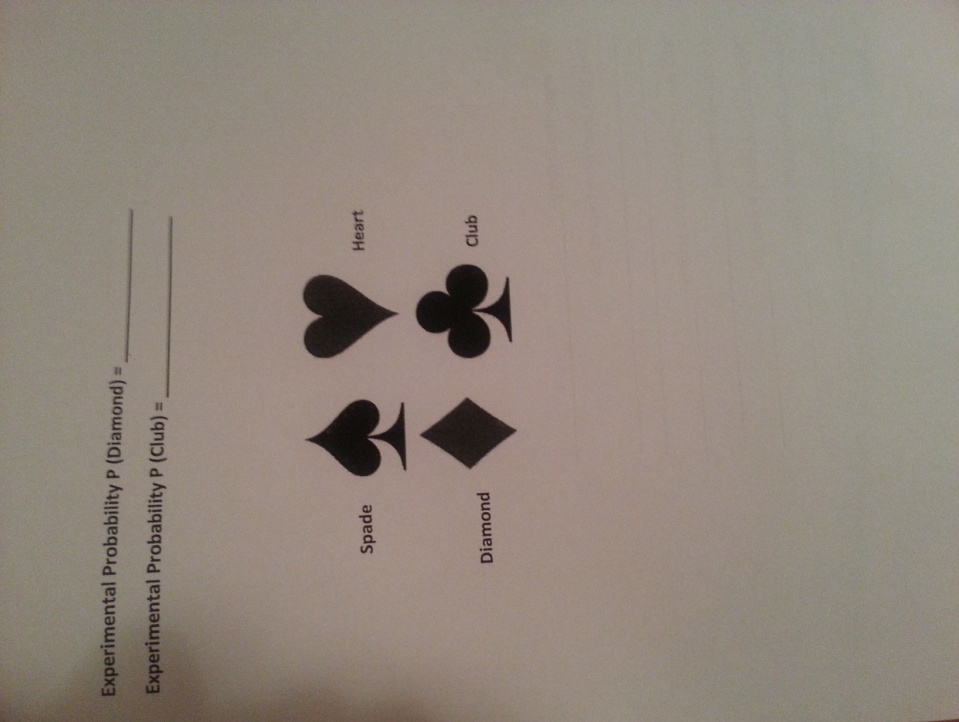 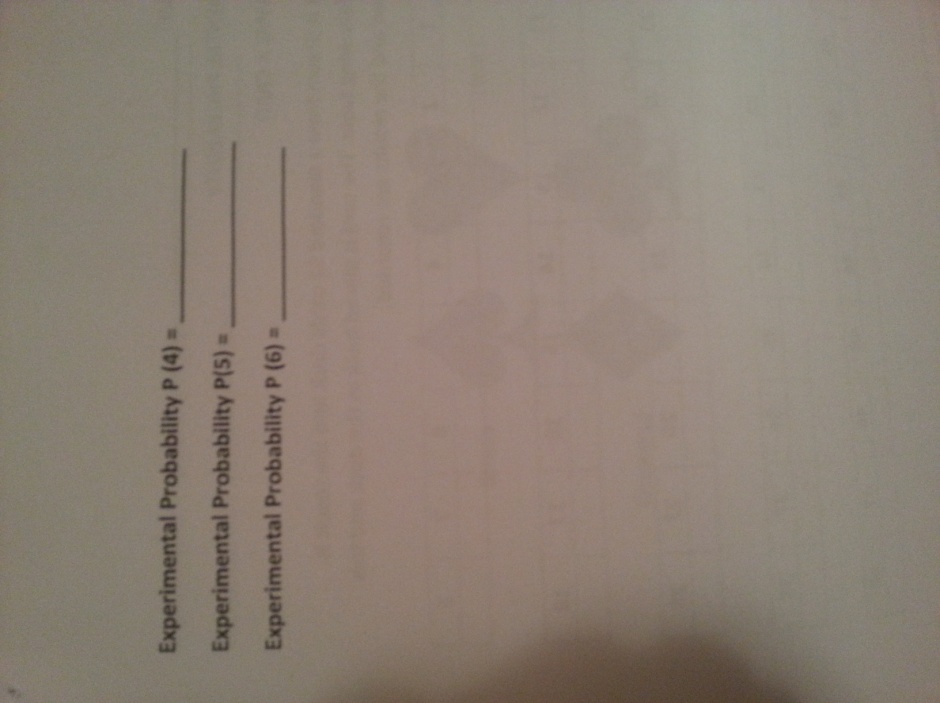 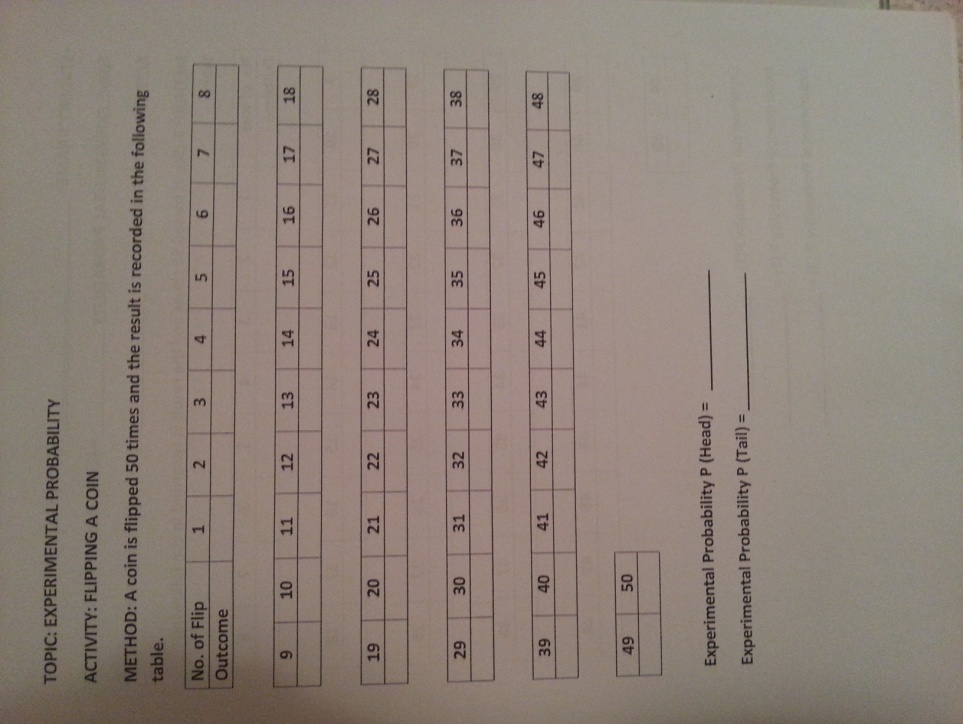 Date : 26th January, 2015Subject: MathematicsUnit: 1                      Chapter: 10 ProbabilityLesson title: 10.1: Theoretical and Experimental ProbabilityTeacher: Mrs. Ayesha NigarGrade: 8Estimated periods: 2Instructional Objectives: To find the theoretical probability, experimental probability and odds.Examples: Finding Experimental ProbabilityIdentifying the Type of Probability.Determining OddsStandard of learning: CCSS.Math.Content.HSS-IC.A.18.SP.1Instructional Procedures: Introduction: Predicting the probability of an outcome can be based on theoretical or experimental probability.Main Instructions: The students are informed that the theoretical probability is the probability that is universally true and does not change whether a person is finding it in any part of the world. Whereas, experimental probability varies from experiment to experiment thus each person will have a different answer when it comes to experimental probability.Activity:To explain the difference between theoretical and experimental probability the students are given a worksheet and they are asked to find the theoretical and experimental probability of certain events. (Index A)Closure: In the closing of the lesson the students are asked the question that what is the difference between theoretical and experimental probability.Student activities: Students were asked to answer questions on the white board.They solved questions in the workbook.A few extra questions were given as class work and home work.Instructional Procedures: Introduction: Predicting the probability of an outcome can be based on theoretical or experimental probability.Main Instructions: The students are informed that the theoretical probability is the probability that is universally true and does not change whether a person is finding it in any part of the world. Whereas, experimental probability varies from experiment to experiment thus each person will have a different answer when it comes to experimental probability.Activity:To explain the difference between theoretical and experimental probability the students are given a worksheet and they are asked to find the theoretical and experimental probability of certain events. (Index A)Closure: In the closing of the lesson the students are asked the question that what is the difference between theoretical and experimental probability.Accommodation:Teaching resources:  Other: Class work:Textbook p# 470 - 473 questions 1 - 13Teaching resources:  Other: Homework: Workbook p# 391Teaching resources:  Other: Assessment: Quiz Reflection: For this lesson I ....  Other: Remediation: 